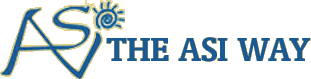 ASI Counseling and Professional Services, Inc.Multiple BEHAVIORAL COUNSELOR positions available!Salinas, CAEligible candidates earn $20- $26/hr.Specific training will be required to obtain certification and become eligible to be a behavior counselor.For more information please contact Olivia at 559-548-3087asiwayusa.com/about-asi/